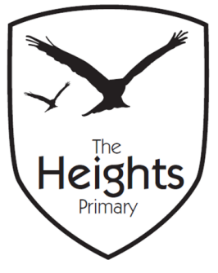 
The Heights Primary SchoolYear 3 Parent Planner: Autumn 2 Week 7Dear Parents/Carers,This term our theme is:	 Fantastic Pharaohs. This week we will be:Please ensure your child has a pair of correctly sized wellies in school at all times. PE kits also need to remain in school all week. Please could you ensure that every item of clothing that comes into school is clearly named. Spelling books need to come in every day and CTT books need to come in on a Friday. Please can violins come in every Wednesday.Thank you for continuing to support your child with their reading, it has a huge positive impact on their learning. As discussed in last week’s parent consultations, while reading accurately is important, it is also essential that the children understand the meanings of unfamiliar words, can begin to infer as well as understand what has happened in the text. You can further support your child with this by asking them questions such as: What does this word/phrase/sentence tell you about the character/setting/mood?Why has the author chosen that word?What do you think…means? Why?Can you explain why…?Why did the author choose this setting? Will that influence the story?What is the main point in this paragraph?What do you think is happening here?Explain why...did that.What do you think the author meant by…?Which words do you think are most important/like most? Why?What text type is it? How do you know? Which features tell you what text type it is? You may find the following link helpful when choosing a new book or text type to read with your child:https://www.lovereading4kids.co.uk/genre/7/7-plus-readers.htmlIf you have any questions, please don’t hesitate to pop in and see us. We look forward to seeing you at our Christmas carol concert on Tuesday. Best wishes, Mrs Sanigar, Mrs Wells, Ms Ford and Mrs HarrisonEnglishIn English this week we will be creating a story map for our own ‘Coming Home’ poems. We will create a class success criteria before writing our own poems and at the end of the week we will carefully edit and check our work to ensure we’ve included everything we needed to make our poems successful. MathematicsIn maths, we will be completing fractions and multiplication and division maths assessments to demonstrate everything that we have learnt this term. TopicThis week in our topic work, we will be finishing our Egyptian death masks by adding the final details and painting on the eyes. In science, we will be designing our own skeletons for a vertebrate. We are also rehearsing for our Christmas carol concert on Tuesday. 